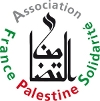 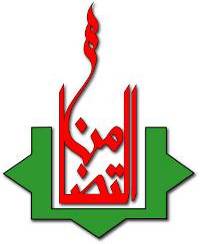 Réagissons contre l’épuration ethniquedes Bédouins d’Israël et de Palestine occupée !Le Parlement israélien étudie la loi Prawer-Begin qui projette de chasser 70 000 Bédouins citoyens d’Israël de leur terre en rasant leurs villages.La loi Prawer-Begin et les Bédouins du Néguev (Israël) :Les Bédouins du Néguev sont des populations palestiniennes  d’Israël et possèdent à ce titre la citoyenneté israélienne. Les autorités israéliennes harcèlent de manière permanente les Bédouins pour les chasser et les déposséder de leur terre ancestrale. Ils vivent pour la plupart d’entre eux dans des villages « non reconnus » par les autorités, sans eau ni électricité, sans écoles ni routes, avec des services de santé et d’éducation insuffisants et encore, sans administration à qui demander des permis de construire ce qui rend toutes les habitations "illégales" et donc condamnées à la démolition. Les autorités israéliennes envoient ainsi régulièrement leurs bulldozers détruire ces villages, certains ont été détruits des dizaines de fois, de même que leurs champs, leurs oliviers, et leurs citernes.Le Parlement israélien a approuvé en première lecture, le 24 juin 2013, la loi Prawer-Begin qui prévoit la destruction totale de 36 villages et le déplacement forcé des 70 000 Bédouins qui y vivent, pour les contraindre à s’installer dans les zones urbaines sous-équipées de  7 villes de regroupement, frappées par le chômage et le délitement social ! La loi dépossède les Bédouins Palestiniens de leur terre, de leurs moyens d’existence traditionnels et porte atteinte à leur structure sociale.Le Tribunal International Russell sur la Palestine parle non seulement d’une politique d’Apartheid mais encore, d’un sociocide pour qualifier la politique israélienne à l’encontre de la société palestinienne, c’est-à-dire la destruction systématique de leur langue, de leur culture et de leur nation. Adalah (Centre juridique pour les droits des minorités arabes en Israël) a fait un inventaire des lois discriminatoires à l’égard des citoyens palestiniens d’Israël. Depuis 1948 la liste compte plus de 60 lois qui concernent tous les aspects de la vie, y compris la propriété de la terre, l’accès aux ressources de l’État, les prisonniers, les droits civiques et politiques...La loi Prawer-Begin est en contradiction avec la recommandation du Comité des Nations unies sur les droits économiques, sociaux et culturels (2011), qui a demandé à Israël de renoncer à l’évacuation forcée des habitants bédouins et de cesser les démolitions de leurs maisons et villages « non reconnus ». En juillet 2012, le Parlement européen a également demandé à Israël de retirer le plan Prawer.Le Fond National Juif ou FNJ-KKL, instrument de la judaïsation du Néguev :Cette position du Parlement européen n’a pas empêché en avril 2013, Robert Freedman, représentant du président du Parlement européen, de visiter deux projets phares de l’organisation semi-gouvernementale israélienne du KKL ou Fonds National Juif (JNF) : la forêt de Yatir et Umm Al Hiran, projets présentés comme « promouvant la beauté et l’équilibre écologique d’Israël ». Cette organisation « environnementale » qui se présente comme la « première ONG verte du Proche-Orient », est surtout un instrument majeur de spoliation des terres palestiniennes et bédouines -qui n’hésite pas à se qualifier de « partenaire incontournable » de l’armée israélienne- et dont les bulldozers sont plus employés à détruire les villages bédouins et leurs oliviers qu’à faire « verdir le désert ». Ainsi, le projet de la forêt de Yatir prévoit la destruction d’Attir, village d’environ 1 000 bédouins,  et celui d’Umm Al Hiran doit être détruit pour permettre la construction du village d’Hiran où s’installeront 30 familles juives, lesquelles, dans l’attente vivent à proximité dans des maisons temporaires payées par le KKL/FNJ !La loi Prawer-Begin marque la volonté de judaïsation du Néguev, isolant les bédouins, leur confisquant environ les 2/3 de leurs terres, et les privant de leurs droits civiques. Le Comité ministériel a ainsi créé un programme qui permettra de maximiser la propriété juive des terres du Néguev sans aucune considération pour les besoins de la communauté bédouine, ses droits civiques et son lien à la terre.Al Araqib (Néguev), village martyr et résistant :L’État a déjà commencé à appliquer le Plan Prawer-Begin avant l’approbation du Parlement israélien, le village bédouin d’Al Araqib en est un des exemples. Entre juillet 2010 et juillet 2013, les forces de police et le Fonds National Juif-KKL ont détruit à 49 reprises Al Araqib ! Le FNJ-KKL a encore arraché plus de 4 000 oliviers en juillet-août 2010. L’objectif pour le FNJ-KKL est de planter une forêt sur les terres d’Al Araqib et de préparer des champs pour des projets agricoles réservés uniquement aux Israéliens juifs. Les Bédouins doivent payer pour ces démolitions ou accepter de raser eux-mêmes leur village et de ravager leurs terres. Après chaque destruction la population reconstruit.Les attaques de la police se font dans la violence : tirs de balles enrobées de caoutchouc, projectiles prétendument non létaux qui ont cependant causé la mort de plusieurs personnes, les villageois sont battus (aussi  bien les hommes que les femmes et les enfants) et arrêtés, ainsi que les militants qui les soutiennent. Ils sont soumis en outre à de lourdes amendes.Le 30 mars 2013, à l’occasion de la Journée de la Terre qui commémore le massacre en 1976 de Palestiniens citoyens d’Israël, le militant israélien Gadi Algazi de l’organisation israélo-palestinienne Ta’ayush, déclarait : « Ce pays continue d’être le lieu d’une guerre. Une guerre moderne conduite non seulement avec des tanks, mais avec des bulldozers. Vous ne combattez pas seulement avec des bombardiers, mais aussi avec des plans de division en zones. Oui, c’est une guerre menée par l’État, et des vraies gens en sont les victimes : leur santé, leurs espoirs, leur avenir, leur dignité humaine et nationale. C’est vrai : beaucoup d’États dans le monde négligent leurs citoyens, et Israël néglige et humilie aussi ses pauvres. Mais peu d’États dans le monde s’engagent dans des guerres sans fin contre leurs propres citoyens. Un des endroits où cette guerre est menée est le village d’Al-Araqib dans le nord du Néguev. »Les Bédouins de la Vallée du Jourdain (Palestine occupée) :Les plus touchés dans la vallée du Jourdain par la politique israélienne de ségrégation sont les Bédouins, qui subissent privations et restriction de liberté de déplacement. Comme la plupart de cette population est composée de réfugiés, qui n’ont aucun acte de propriété pour les terres sur lesquelles ils vivent, ils se trouvent sous la menace permanente d’une expulsion. La plupart vivent dans la Zone C de la Vallée où ils ne sont pas autorisés à construire des structures permanentes et notamment des maisons et des écoles. Pour la plupart, les Bédouins de la vallée du Jourdain vivent sans infrastructures et sans les services tels que l’eau, l’électricité, les transports, les services de santé, etc.  Avec comme premières raisons, le manque d’accès à la terre et à l’eau, 79 % des Bédouins sont en insécurité alimentaire. 93 % des enfants mangent moins que le nombre de repas recommandé, 15 % sont en insuffisance pondérale et près d’un tiers en retard de croissance.Dans la vallée du Jourdain, l’armée israélienne détruit systématiquement les maisons et installations agricoles ainsi que les citernes, si précieuses pour les 25 000 Bédouins qui y vivent. Qu’ont en commun la destruction des puits des Bédouins palestiniens de la Vallée du Jourdain, le transfert des citoyens bédouins palestiniens hors de la Vallée du Jourdain et l’augmentation de la terre et de l’eau pour les colons de la Vallée du Jourdain ? Ensemble ces actions mettent en lumière certains aspects de la politique d’oppression et d’épuration ethnique mise en œuvre par les Israéliens contre la population, bédouine et autre, de la Vallée du Jourdain. Celle-ci a conduit la majeure partie de la population palestinienne de la Vallée du Jourdain à devoir quitter ses terres, elle est ainsi passée de 320 000 Palestiniens en 1967 au moment de la conquête israélienne de cette région, à 56 000 Palestiniens aujourd’hui…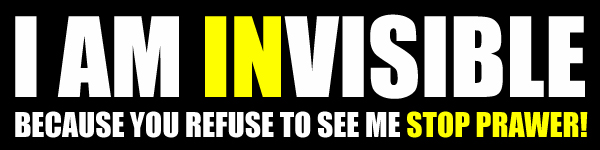 